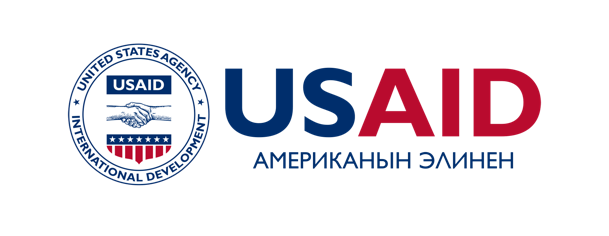 Камкорчу менен баланын өз ара мамилелерин байкоо – Кыргыз РеспубликасыКыргызча видео транскриптБаяндоочуВидео Кыргыз Республикасындагы камкорчу менен баланын ортосундагы болгон камкор мамилени чагылдырат. Бул 3 көрүнүштө биз токтоп, көргөнүбүздү талкуулайбыз. Ой жүгүртүү үчүн ар бир суроодон кийин видеону токтотуп, андан кийин көрүүнү улантуу сунушталат.Атасынын мээримине бөлөнгөн беш айлык балаАта менен баланын ортосундагы баарлашуудан эмнени байкадыңыз? Келгиле, кайрадан көрөлү. Атасы менен баланын мамилеси: Атасы үндөрдү чыгарып, жүздөрдү жасайт (мурдун чүйрүп, бетин кыйшаңдатып) , бала да жооп иретинде жылмайып, өз ара аракеттенүүдөн ырахат алаарын көрсөтөт. Бала өзүнүн мимикасы менен эмнени билдирип жатат? Ага эмне керек болушу мүмкүн? Келгиле, кайрадан көрөлү. Балада тынчсыздануу белгилери байкалууда. Атасы баланын маанайынын өзгөргөнүн байкап, ал ыңгайсыз болуп жатат деп эсептейт. Жалаяк алмаштыруу керектигин текшерет. Ымыркай жаңсоолор менен эмнени билдирет? Атасы кандай жооп кайтарды? Бала уйкусу келгенин билдирет. Көздөрүн ушалап, кыжырланып баштады. Жооп катары атасы баласын кучагына алып, тынчтандырып, уктап калгыдай кылып терметет.Он айлык бала кубиктер менен ойноп жататБала менен эненин ортосундагы баарлашуудан эмнени байкадыңыз? Келгиле, кайрадан көрөлү. Апасы баласына бир кубикти экинчисинин үстүнө кантип тизүү керектигин көрсөтөт. Бала апасынын кыймылын кайталап, анын жүзүндөгү жактыруу билдирүүсүнө кылдаттык менен көз салат. Балага кайрадан кантип жасоону көрсөтүп, ага кубиктерди берет. Баланы кубатташ үчүн апасы кол чабат. Алар бири-бирин туурап, көздөрүнө карашат. Бала өзүнүн жаңсоосу менен эмнени билдирип жатат? Келгиле, кайрадан көрөлү. Бала жетиштүү ойногондугун көрсөтүп, кубикти ыргытат. Апасы кандай кабыл алды? Апасы ылдыйкы эрини менен жаңы оюнду ойнойт. Бала эненин кыймылын кайталаганга аракет кылат. Тууроо балдарга жаңы нерселерди үйрөнүүгө жардам берет жана алардын өнүгүүсүнө өбөлгө түзөт.Он сегиз айлык бала жаңы оюн ойноп жататБала менен эненин ортосундагы баарлашуудан эмнени байкадыңыз? Келгиле, кайрадан көрөлү. Апасы баланын маңдайында отурат. Апасы баласына жаңы оюнду кантип ойноорун көрсөтөт. Ал анын жанына шакектерди коюп, аны аракет кылууга үндөйт. Биринчи жолу ал ийгиликке жете албай жатат. Ал баланын ордуна ойнобой, бирок балага кайра аракет кылуу үчүн шакектерди кайтарып берип, үйрөнүүгө жардам берет. Азыр эне менен баланын ортосундагы баарлашууда эмнени байкадыңыз? Келгиле, кайрадан көрөлү. Эне баланы оюнда акырын кубаттайт, бирок өзү оюн ойнобойт. Бала шакекти таякчанын аягына такканга жетишкенде, анын жүзү кубанычты билдирет. Апасы баланы мактайт. Баланын оюнун апасы кандай кабыл алат? Ал бала "ооба" деген сайын жооп берип, оюнду улантууга үндөйт. Эне менен бала жөнөкөй тилде баарлашат.Жыйырма үч айлык бала чоң энеси менен көбүктөрдү үйлөп жататБала чоң энесине эмне деп жатат? Келгиле, кайрадан көрөлү. Бала самындуу суу куюлган идишти көрсөтүп жатат. Бала кызыгуу менен карап турганда, чоң эне бөтөлкөнүн учун самындуу сууга малып, көбүк үйлөтүп жооп берет. Чоң энеси баладан эмнени сурап жатат деп ойлойсуз? Келгиле, кайрадан көрөлү. Чоң энеси баланын кызыгуусун байкап, кылып көргүң келеби деп сурайт. Бала башын ийкеп, макулдугун билдирет. Чоң энеси самындын көбүгүн үйлөгөнгө уруксат берип, анын аракетин колдойт. Чоң эне эмнени жакшы кылат? Келгиле, кайрадан көрөлү. Чоң эне баланын мимикасын, жаңсоосун кылдаттык менен байкап, жылуу, шыктандырган жооп кайтарат. Алар чогуу убакыт өткөрүүдөн ырахат алышат. Чоң эне балага көбүктү үйлөөгө мүмкүнчүлүк берет, аткара албаган учурда, аны колдойт. Ал сабырдуулук көрсөтүп, сөздөрү, жылмаюусу жана күлкүсү менен баланы кубаттайт. Чоң эне балага оюнду жетектөөгө уруксат берет. Кыз көбүктөрдү үйлөө үчүн бөтөлкөнү малып жатканда, ал идишти кармап турат. Азыр бала эмне дейт? Чоң эне кандай кабыл алды? Бала колдорун бириктирип, чоң апасына колу менен оюн ойногусу келгенин билдирет. Чоң эне жооп берип, алар оюн ойношот. Андан кийин бала көбүкчөлөр менен ойноого кайтып келет. Суюктук чачыраганда, чоң эне жылмайып, суюктукту төгүүгө болот экенин түшүндүрөт. Оюн ойноо кызыктуу, бирок ал баш аламандыкка алып келиши мүмкүн. Бала азыр эмне кылып жатат? Чоң эне кандай кабыл алды? Бала колун жууганга үйрөнүү үчүн эки колун ушалайт. Чоң эне да жооп иретинде ошону эле кылып, өз ара баарлашуунун үлгүсүн көрсөтөт.